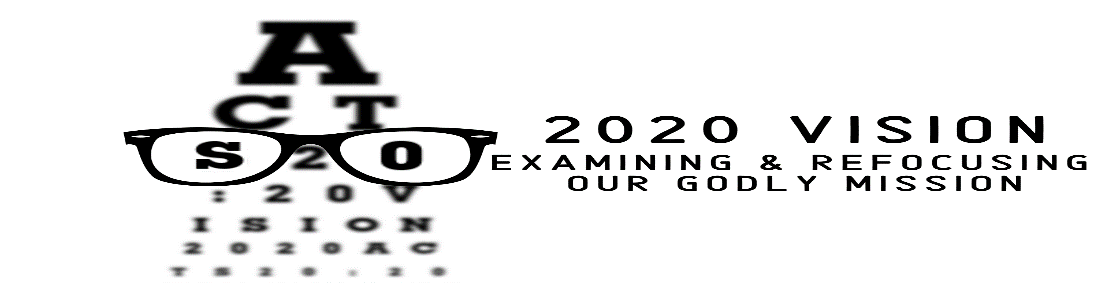 2020 Vision  Refocusing Godly Vision “G” Forces – God and GiantsGIANTS BEGIN WITH… GOD ASKING YOU _________________Numbers 13:1-3“1The Lord said to Moses, 2‘Send some men to explore the land of Canaan, which I am giving to the Israelites. From each ancestral tribe send one of its leaders.’3So at the Lord’s command Moses sent them out from the Desert of Paran.”Numbers 13:17-20“17 When Moses sent them to explore Canaan, he said, ‘Go up through the Negev and on into the hill country. 18See what the land is like and whether the people who live there are strong or weak, few or many. 19What kind of land do they live in? Is it good or bad? What kind of towns do they live in? Are they unwalled or fortified? 20How is the soil? Is it fertile or poor? Are there trees on it or not? Do your best to bring back some of the fruit of the land.’ (It was the season for the first ripe grapes.)”Numbers 13:23“23When they reached the Valley of Eshcol, they cut off a branch bearing a single cluster of grapes. Two of them carried it on a pole between them, along with some pomegranates and figs.”GIANTS ARE…PRETENDING TO DO __________________________________________Numbers 13:26-27“26They came back to Moses and Aaron and the whole Israelite community at Kadesh in the Desert of Paran. There they reported to them and to the whole assembly and showed them the fruit of the land. 27They gave Moses this account: ‘We went into the land to which you sent us, and it does flow with milk and honey! Here is its fruit.’”GIANTS… QUICKLY BECOME ____________________________Numbers 13:28“28But the people who live there are powerful, and the cities are fortified and very large. We even saw descendants of Anak there.”Numbers 13:30“30Then Caleb silenced the people before Moses and said, ‘We should go up and take possession of the land, for we can certainly do it.’”Numbers 13:31-33“31But the men who had gone up with him said, ‘We can’t attack those people; they are stronger than we are.’ 32And they spread among the Israelites a bad report about the land they had explored. They said, ‘The land we explored devours those living in it. All the people we saw there are of great size. 33 We saw the Nephilim there (the descendants of Anak come from the Nephilim). We seemed like grasshoppers in our own eyes, and we looked the same to them.’”GIANTS ARE… I CAN’T ________________________________GIANTS ARE…BLAMING _______________________________Numbers 14:1-4“1That night all the people of the community raised their voices and wept aloud. 2All the Israelites grumbled against Moses and Aaron, and the whole assembly said to them, ‘If only we had died in Egypt! Or in this desert! 3 Why is the Lord bringing us to this land only to let us fall by the sword? Our wives and children will be taken as plunder. Wouldn’t it be better for us to go back to Egypt?’ 4 And they said to each other, ‘We should choose a leader and go back to Egypt.’”WHAT’S YOUR GIANT? _______________________________GIANTS ARE… PUT INTO ______________________________Joshua 1:9“9Have I not commanded you? Be strong and courageous. Do not be terrified; do not be discouraged, for the Lord your God will be with you wherever you go.”2 Samuel 22:33-34“33God is my strong refuge and has made my way blameless.34He made my feet like the feet of a deer and set me secure on the heights.”Ephesians 3:20“20Now to him who is able to do immeasurably more than all we ask or imagine, according to his power that is at work within us, 21to him be glory in the church and in Christ Jesus throughout all generations, for ever and ever! Amen.”2020 Vision  Refocusing Godly Vision “G” Forces – God and GiantsGIANTS BEGIN WITH… GOD ASKING YOU _________________Numbers 13:1-3“1The Lord said to Moses, 2‘Send some men to explore the land of Canaan, which I am giving to the Israelites. From each ancestral tribe send one of its leaders.’3So at the Lord’s command Moses sent them out from the Desert of Paran.”Numbers 13:17-20“17 When Moses sent them to explore Canaan, he said, ‘Go up through the Negev and on into the hill country. 18See what the land is like and whether the people who live there are strong or weak, few or many. 19What kind of land do they live in? Is it good or bad? What kind of towns do they live in? Are they unwalled or fortified? 20How is the soil? Is it fertile or poor? Are there trees on it or not? Do your best to bring back some of the fruit of the land.’ (It was the season for the first ripe grapes.)”Numbers 13:23“23When they reached the Valley of Eshcol, they cut off a branch bearing a single cluster of grapes. Two of them carried it on a pole between them, along with some pomegranates and figs.”GIANTS ARE…PRETENDING TO DO __________________________________________Numbers 13:26-27“26They came back to Moses and Aaron and the whole Israelite community at Kadesh in the Desert of Paran. There they reported to them and to the whole assembly and showed them the fruit of the land. 27They gave Moses this account: ‘We went into the land to which you sent us, and it does flow with milk and honey! Here is its fruit.’”GIANTS… QUICKLY BECOME ____________________________Numbers 13:28“28But the people who live there are powerful, and the cities are fortified and very large. We even saw descendants of Anak there.”Numbers 13:30“30Then Caleb silenced the people before Moses and said, ‘We should go up and take possession of the land, for we can certainly do it.’”Numbers 13:31-33“31But the men who had gone up with him said, ‘We can’t attack those people; they are stronger than we are.’ 32And they spread among the Israelites a bad report about the land they had explored. They said, ‘The land we explored devours those living in it. All the people we saw there are of great size. 33 We saw the Nephilim there (the descendants of Anak come from the Nephilim). We seemed like grasshoppers in our own eyes, and we looked the same to them.’”GIANTS ARE… I CAN’T ________________________________GIANTS ARE…BLAMING _______________________________Numbers 14:1-4“1That night all the people of the community raised their voices and wept aloud. 2All the Israelites grumbled against Moses and Aaron, and the whole assembly said to them, ‘If only we had died in Egypt! Or in this desert! 3 Why is the Lord bringing us to this land only to let us fall by the sword? Our wives and children will be taken as plunder. Wouldn’t it be better for us to go back to Egypt?’ 4 And they said to each other, ‘We should choose a leader and go back to Egypt.’”WHAT’S YOUR GIANT? _______________________________GIANTS ARE… PUT INTO ______________________________Joshua 1:9“9Have I not commanded you? Be strong and courageous. Do not be terrified; do not be discouraged, for the Lord your God will be with you wherever you go.”2 Samuel 22:33-34“33God is my strong refuge and has made my way blameless.34He made my feet like the feet of a deer and set me secure on the heights.”Ephesians 3:20“20Now to him who is able to do immeasurably more than all we ask or imagine, according to his power that is at work within us, 21to him be glory in the church and in Christ Jesus throughout all generations, for ever and ever! Amen.”